April 20, 2015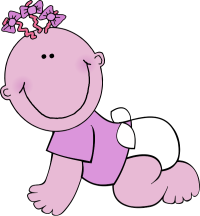 Dear KB Families, We will soon be starting our last round of “Star of the Day”. We have been learning about life cycles and how things that are living grow and change. This time we are asking students to bring in a photo of themselves as a baby to share with the class. 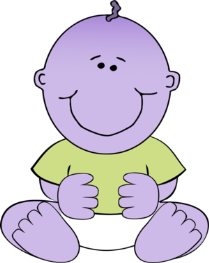 The Star of the Day will tell the class how old they are in the photo and what things they were able to do when they were that age. They will also share with the class some of the things they are able to do now at the age they are today. The audience will try to determine some of the things that have changed about the Star from when they were a baby until now. We hope this inspires some fun conversations and stories at home about your child’s growth and changes over their young years. As always, we will send the foam star in your child’s Note Tote so you will know when it is your child’s turn to share. Thanks so much for helping to nurture your child’s oral language skills through this sharing opportunity.   Ms. Ferren and Ms. Hewitt April 20, 2015Dear KB Families, We will soon be starting our last round of “Star of the Day”. We have been learning about life cycles and how things that are living grow and change. This time we are asking students to bring in a photo of themselves as a baby to share with the class. The Star of the Day will tell the class how old they are in the photo and what things they were able to do when they were that age. They will also share with the class some of the things they are able to do now at the age they are today. The audience will try to determine some of the things that have changed about the Star from when they were a baby until now. We hope this inspires some fun conversations and stories at home about your child’s growth and changes over their young years. As always, we will send the foam star in your child’s Note Tote so you will know when it is your child’s turn to share. Thanks so much for helping to nurture your child’s oral language skills through this sharing opportunity.   Ms. Ferren and Ms. Hewitt 